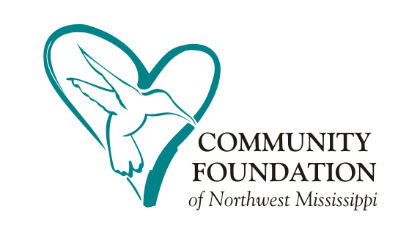 Goal and Purposes of the Community Foundation Competitive Grant ProgramThe Community Foundation of Northwest Mississippi (Community Foundation) makes grants for innovative programs, projects and activities that help the Community Foundation accomplish its mission of connecting people who care with causes that matter.  The Community Foundation Grants program provides strategic investments in programs, projects and activities that fall into the Community Foundation’s focus areas of youth, education, and health.  The Community Foundation places a special emphasis on education and health of its children and youth within the communities it serves.Eligible ApplicantsGeographic Area:  Applicants for funding from the Community Foundation Grant program must be located in or directly serve all or part of one of the following Mississippi counties:  Bolivar, Coahoma, DeSoto, Leflore, Marshall, Panola, Quitman, Sunflower, Tallahatchie, Tate, Tunica.  All programs, projects and activities for which funding is sought must also take place within this geographical area.  Types of Applicants:  Grant support is available to nonprofit organizations with current tax-exempt status under Section 501(c)3 of the IRS code, churches, units of government (including schools), public and private institutions of higher learning and institutes or research centers at such institutions, and federally-recognized Indian tribes.  Nonprofit organizations must also be in compliance with the Mississippi Secretary of State’s regulation and reporting requirements.Submission RequirementsApplications must be complete and submitted in a timely manner as listed in these guidelines and instruction for applicants and in the application form.Each application must be signed by the appropriate individuals with the authority to submit such application.  Applicant eligibility and authority to submit the application must be confirmed.All grant-supported activity must take place within the boundaries of the Community Foundation service area.Eligible ActivitiesIt is the goal of the Community Foundation to support programs, projects and activities relating to the three focus areas (youth, education and health) and which fall into one of the listed Community Foundation’s Endowments listed below.Seed grants for new and innovative projects and programs will be considered, as well as projects and programs that expand the ongoing work of an organization.The Community Foundation’s Grant Program includes the following endowments from which all competitive grants are funded:Available Grant ProgramsEndowment for the Future of Northwest Mississippi will provide support for programs, projects and activities in the Community Foundation’s three Focus Areas with suggestions below:Health.  Examples:  sustainable food systems such as:  support for farmers’ markets, community gardens, mobile food market, healthy-food convenience stores.  Active Living.  Examples:  bike lanes, walking trails, parksEducation / Youth.  Examples:  cultural / historical education, arts education, youth leadership programs, after school mentoring / tutoring programsThe Early Childhood Education Endowment grants funds for early childhood education programs including:Excel by 5 program support in the 11-county regionSeed funds for Candidate and Certified Excel by 5 communitiesSupport for communities seeking Dolly Parton Imagination LibraryBaby University First Regional Library’s Words on Wheels (Mobile Library) to pre-school facilitiesPlaced-Based Learning & Civic Entrepreneurship Endowment grants funds for the purpose of teaching and learning using the local environment and community as the context for learning.  Place-Based learning focuses on utilizing local resources as teaching tools.  It is designed to improve students, educators, local citizens, and policy makers to be lifelong learners and agents of positive change with local places – as well as the larger world – as their classroom.Technology and Education Endowment grants are awarded to nonprofits organizations for purposes including:  technology camps and workshops, innovative technology workshops for students outside their regular classroom, train the trainer events, entrepreneurship support utilizing EverFi, ways to use technology to advance learning and early childhood learning through technology Ineligible ActivitiesNo funds from the Community Foundation Grants Program may be used to acquire any interest in real estate property.No funds from the Community Foundation Grants Program may be used to support capital campaigns, endowment funds or scholarship funds.No funds from the Community Foundation Grants Program may be used to influence legislation (within the meaning of Section 4945 (d) (1) of the IRS Code or to influence the outcome of any specific public election.The Community Foundation Grants Program will not provide general operating support (overhead, administrative expenses) to any applicant; all funds must be committed to specific purposes, projects and activities that address the Foundation’s focus areas.The Community Foundation Grants Program will not provide general operating support for existing annual or other regular community festivals or events.Grant Award InformationFunding Available:  Funding for all competitive grants is made available through the annual spendable from each endowment (as listed under Eligible Activities).Size of Grants:  Grants generally range from $1,000.00 to $20,000. Cost Sharing or Matching Requirements:  The Community Foundation Grant Program does not normally require a match for the Community Foundation dollars funded.  On occasion, the Community Foundation will grant funds as a Challenge Grant requiring that the organization raise the additional funds for the program, project or activity before the Community Foundation funds are issued.  While a match is not required, the Grants Review Committee likes to see a commitment with other funders and/or in-kind support.Application and Submission InformationAvailability of Application and Guidelines/Instructions:  Applications are available for downloading at www.cfnm.org/grants/applications/.  Applications can also be emailed by contacting grants@cfnm.org  Deadlines:  There are four (4) funding cycles for the CFNM’s Grant Program:February 1May 1August 1November 1All applications and attachments must be received in the Community Foundation’s office no later than 5 p.m. CT on the deadline date.   APPLICATIONS WILL NOT BE REVIEWED IF RECEIVED AFTER DEADLINE.Method of Submittal:   Applications and attachments can be received by email at grants@cfnm.org, by fax (662) 449-5006, or mail to The Community Foundation 315 Losher Street, Suite 100, Hernando, MS  38632.Format and Copies:  The original application should be submitted.  Forms provided with the application packet must be used.  Narrative sections can be on standard letter-size paper, with one-inch margins and standard 12-point fonts limited to three (3) pages.   The name of the applicant and title of the project should appear on each page of the narrative, and pages of the narrative should be numbered.  Grant Awards and RequirementsGrant Awards:   The Community Foundation Board of Directors will make the final decision(s) on grant awards during their quarterly scheduled meetings.  The Board reserves the right to allocate funds in amounts less than those requested in the application.Grant Agreements:   A Grant Agreement will be mailed to each applicant awarded.  Grant Agreements will include all reporting requirements and applicable administrative policies, including those on the promotion of grant supported activities.  Grantees may contact the office of or email grants@cfnm.org to ask questions or schedule grant presentations.  NO GRANT CHECKS WILL BE ISSUED UNTIL THE SIGNED GRANT AGREEMENT IS RETURNED TO THE COMMUNITY FOUNDATION.  Payment of Grants:   Grant payments will be made as Grant Agreements are returned.   If the grantee is issued a Challenge Grant, payment will be made as the challenge is met.Award Credit and Recognition:   Grantees are required to acknowledge the support of the Community Foundation and can include the Community Foundation’s logo on printed documents and materials.  To obtain the Community Foundation’s logo, call the office at 662.449.5002 or email grants@cfnm.org.  Site Visits:  All funded projects are subject to site visits by the Community Foundation staff and/or board members during the grant period.  Reports:   Each grantee is required to submit a six-month report (due six-months from the date on the Grant Agreement) and a final report due one year from the start of the grant.  One copy of each report is required and can be submitted to grants@cfnm.org, by fax 662.449.5006, or mail to The Community Foundation 315 Losher St. Suite 100 Hernando, MS 38632.  Applications, guidelines and reports can be found at www.cfnm.org.IF REPORTING REQUIREMENTS ARE NOT MET, THE ORGANIZATION MAY NOT BE CONSIDERED FOR FUTURE GRANTS.Agency Contact InformationQuestions concerning these regulations and guidelines should be directed to:  The Community Foundation of Northwest Mississippi, 315 Losher Street, Suite 100, Hernando, MS  38632; phone 662.449.5002;  email grants@cfnm.org.